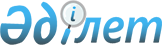 О внесении изменений и дополнения в решение Теректинского районного маслихата от 25 декабря 2015 года № 32-2 "О районном бюджете на 2016-2018 годы"
					
			Утративший силу
			
			
		
					Решение Теректинского районного маслихата Западно-Казахстанской области от 28 сентября 2016 года № 7-1. Зарегистрировано Департаментом юстиции Западно-Казахстанской области 14 октября 2016 года № 4576. Утратило силу решением Теректинского районного маслихата Западно-Казахстанской области от 14 марта 2017 года № 10-2      Сноска. Утратило силу решением Теректинского районного маслихата Западно-Казахстанской области от 14.03.2017 № 10-2 (вводится в действие со дня первого официального опубликования).

      Примечание РЦПИ.

      В тексте документа сохранена пунктуация и орфография оригинала.

      В соответствии с Бюджетным кодексом Республики Казахстан от 4 декабря 2008 года и Законом Республики Казахстан "О местном государственном управлении и самоуправлении в Республике Казахстан" от 23 января 2001 года Теректинский районный маслихат РЕШИЛ:

      1. Внести в решение Теректинского районного маслихата от 25 декабря 2015 года №32-2 "О районном бюджете на 2016-2018 годы" (зарегистрированное в Реестре государственной регистрации нормативных правовых актов №4221, опубликованное 16 января 2016 года в газете "Сатып Алу Ақпарат") следующие изменения и дополнение:

      в пункте 1:

      в подпункте 1):

      абзац первый изложить в следующей редакции:

      "1) доходы – 5 672 538 тысяч тенге:";

      абзац пятый изложить в следующей редакции:

      "поступления трансфертов – 4 721 931 тысяча тенге;";

      подпункт 2) изложить в следующей редакции:

      "2) затраты – 5 812 113 тысяч тенге;";

      в пункте 4:

      в подпункте 2):

      абзац первый изложить в следующей редакции:

      "2) из областного бюджета в общей сумме 252 853 тысячи тенге:";

      абзац четырнадцатый изложить в следующей редакции:

      "на возмещение 50% владельцам больных животных – 39 441 тысяча тенге;";

      дополнить абзацем двадцатым следующего содержания:

      "на приобретение и доставку учебников – 1 907 тысяч тенге;";

      приложение 1 к указанному решению изложить в новой редакции согласно приложения к настоящему решению.

      2. Руководителю аппарата районного маслихата (В.Мустивко) обеспечить государственную регистрацию данного решения в органах юстиции, его официальное опубликование в информационно-правовой системе "Әділет" и в средствах массовой информации.

      3. Настоящее решение вводится в действие с 1 января 2016 года.

 Районный бюджет на 2016 год            тысяч тенге


					© 2012. РГП на ПХВ «Институт законодательства и правовой информации Республики Казахстан» Министерства юстиции Республики Казахстан
				
      Председатель сессии

Ж. Уразгалиева

      Исполняющий обязанности
секретаря районного маслихата

В. Мукашев
Приложение
к решению Теректинского
районного маслихата
от 28 сентября 2016 года №7-1Приложение 1
к решению Теректинского
районного маслихата
от 25 декабря 2015 года №32-2Категория

Категория

Категория

Категория

Категория

Сумма

Класс

Класс

Класс

Класс

Сумма

Подкласс

Подкласс

Подкласс

Сумма

Специфика

Специфика

Сумма

Наименование

Сумма

1) Доходы

 5 672 538

1

Налоговые поступления

943 387

01

Подоходный налог

387 840

2

Индивидуальный подоходный налог

387 840

03

Социальный налог

310 000

1

Социальный налог

310 000

04

Налоги на собственность

222 196

1

Налоги на имущество

173 575

3

Земельный налог

4 705

4

Налог на транспортные средства

38 313

5

Единый земельный налог

5 603

05

Внутренние налоги на товары, работы и услуги

20 592

2

Акцизы

9 882

3

Поступления за использование природных и других ресурсов

4 000

4

Сборы за ведение предпринимательской и профессиональной деятельности 

6 710

07

Прочие налоги

45

1

Прочие налоги

45

08

Обязательные платежи, взимаемые за совершение юридически значимых действий и (или) выдачу документов уполномоченными на то государственными органами или должностными лицами

2 714

1

Государственная пошлина

2 714

2

Неналоговые поступления

214

04

Штрафы, пени, санкции, взыскания, налагаемые государственными учреждениями, финансируемыми из государственного бюджета, а также содержащимися и финансируемыми из бюджета (сметы расходов) Национального Банка Республики Казахстан

49

1

Штрафы, пени, санкции, взыскания, налагаемые государственными учреждениями, финансируемыми из государственного бюджета, а также содержащимися и финансируемыми из бюджета (сметы расходов) Национального Банка Республики Казахстан, за исключением поступлений от организаций нефтяного сектора

49

06

Прочие неналоговые поступления

165

1

Прочие неналоговые поступления

165

3

Поступления от продажи основного капитала 

7 006

01

Продажа государственного имущества, закрепленного за государственными учреждениями

421

1

Продажа государственного имущества, закрепленного за государственными учреждениями

421

03

Продажа земли и нематериальных активов

6 585

1

Продажа земли

6 585

4

Поступления трансфертов

4 721 931

02

Трансферты из вышестоящих органов государственного управления

4 721 931

2

Трансферты из областного бюджета

4 721 931

Функциональная группа

Функциональная группа

Функциональная группа

Функциональная группа

Функциональная группа

Сумма

Функциональная подгруппа

Функциональная подгруппа

Функциональная подгруппа

Функциональная подгруппа

Сумма

Администратор бюджетных программ

Администратор бюджетных программ

Администратор бюджетных программ

Сумма

Программа

Программа

Сумма

Наименование

Сумма

2) Затраты

 5 812 113

01

Государственные услуги общего характера

496 067

1

Представительные, исполнительные и другие органы, выполняющие общие функции государственного управления

448 933

112

Аппарат маслихата района (города областного значения)

19 412

001

Услуги по обеспечению деятельности маслихата района (города областного значения)

19 162

003

Капитальные расходы государственного органа

250

122

Аппарат акима района (города областного значения)

114 405

001

Услуги по обеспечению деятельности акима района (города областного значения)

108 171

003

Капитальные расходы государственного органа

6 234

123

Аппарат акима района в городе, города районного значения, поселка, села, сельского округа

315 116

001

Услуги по обеспечению деятельности акима района в городе, города районного значения, поселка, села, сельского округа

298 522

022

Капитальные расходы государственного органа

16 594

9

Прочие государственные услуги общего характера

47 134

458

Отдел жилищно-коммунального хозяйства, пассажирского транспорта и автомобильных дорог района (города областного значения)

21 945

001

Услуги по реализации государственной политики на местном уровне в области жилищно-коммунального хозяйства, пассажирского транспорта и автомобильных дорог

20 765

013

Капитальные расходы государственного органа

1 180

459

Отдел экономики и финансов района (города областного значения)

25 189

001

Услуги по реализации государственной политики в области формирования и развития экономической политики, государственного планирования, исполнения бюджета и управления коммунальной собственностью района (города областного значения)

25 189

02

Оборона

30 764

1

Военные нужды 

6 492

122

Аппарат акима района (города областного значения)

6 492

005

Мероприятия в рамках исполнения всеобщей воинской обязанности

6 492

2

Организация работы по чрезвычайным ситуациям

24 272

122

Аппарат акима района (города областного значения)

24 272

006

Предупреждение и ликвидация чрезвычайных ситуаций масштаба района (города областного значения)

8 500

007

Мероприятия по профилактике и тушению степных пожаров районного (городского) масштаба, а также пожаров в населенных пунктах, в которых не созданы органы государственной противопожарной службы

15 772

03

Общественный порядок, безопасность, правовая, судебная, уголовно-исполнительная деятельность

8 088

9

Прочие услуги в области общественного порядка и безопасности

8 088

458

Отдел жилищно-коммунального хозяйства, пассажирского транспорта и автомобильных дорог района (города областного значения)

8 088

021

Обеспечение безопасности дорожного движения в населенных пунктах

8 088

04

Образование

3 666 883

1

Дошкольное воспитание и обучение

315 520

464

Отдел образования района (города областного значения)

315 520

009

Обеспечение деятельности организаций дошкольного воспитания и обучения

243 165

040

Реализация государственного образовательного заказа в дошкольных организациях образования

72 355

2

Начальное, основное среднее и общее среднее образование

3 200 214

123

Аппарат акима района в городе, города районного значения, поселка, села, сельского округа

23 191

005

Организация бесплатного подвоза учащихся до школы и обратно в сельской местности

23 191

457

Отдел культуры, развития языков, физической культуры и спорта района (города областного значения)

33 549

017

Дополнительное образование для детей и юношества по спорту

33 549

464

Отдел образования района (города областного значения)

3 143 474

003

Общеобразовательное обучение 

2 946 527

006

Дополнительное образование для детей 

196 947

9

Прочие услуги в области образования

151 149

464

Отдел образования района (города областного значения)

151 149

001

Услуги по реализации государственной политики на местном уровне в области образования 

13 710

005

Приобретение и доставка учебников, учебно-методических комплексов для государственных учреждений образования района (города областного значения)

45 197

007

Проведение школьных олимпиад, внешкольных мероприятий и конкурсов районного (городского) масштаба

2 359

015

Ежемесячные выплаты денежных средств опекунам (попечителям) на содержание ребенка-сироты (детей-сирот), и ребенка (детей), оставшегося без попечения родителей

14 551

029

Обследование психического здоровья детей и подростков и оказание психолого-медико-педагогической консультативной помощи населению

8 575

067

Капитальные расходы подведомственных государственных учреждений и организаций

66 280

068

Обеспечение повышения компьютерной грамотности населения

477

05

Здравоохранение

191

9

Прочие услуги в области здравоохранения

191

123

Аппарат акима района в городе, города районного значения, поселка, села, сельского округа

191

002

Организация в экстренных случаях доставки тяжелобольных людей до ближайшей организации здравоохранения, оказывающей врачебную помощь

191

06

Социальная помощь и социальное обеспечение

283 303

1

Социальное обеспечение

46 561

451

Отдел занятости и социальных программ района (города областного значения)

39 314

005

Государственная адресная социальная помощь

3 435

016

Государственные пособия на детей до 18 лет

35 879

464

Отдел образования района (города областного значения)

7 247

030

Содержание ребенка (детей), переданного патронатным воспитателям

7 247

2

Социальная помощь

197 999

451

Отдел занятости и социальных программ района (города областного значения)

197 999

002

Программа занятости

45 750

006

Оказание жилищной помощи

1 598

007

Социальная помощь отдельным категориям нуждающихся граждан по решениям местных представительных органов

44 047

010

Материальное обеспечение детей- инвалидов, воспитывающихся и обучающихся на дому

1 155

014

Оказание социальной помощи нуждающимся гражданам на дому

73 451

017

Обеспечение нуждающихся инвалидов обязательными гигиеническими средствами и предоставление услуг специалистами жестового языка, индивидуальными помощниками в соответствии с индивидуальной программой реабилитации инвалида

31 998

9

Прочие услуги в области социальной помощи и социального обеспечения

38 743

451

Отдел занятости и социальных программ района (города областного значения)

35 062

001

Услуги по реализации государственной политики на местном уровне в области обеспечения занятости и реализации социальных программ для населения

33 565

011

Оплата услуг по зачислению, выплате и доставке пособий и других социальных выплат

1 497

458

Отдел жилищно-коммунального хозяйства, пассажирского транспорта и автомобильных дорог района (города областного значения)

3 681

050

Реализация Плана мероприятий по обеспечению прав и улучшению качества жизни инвалидов в Республике Казахстан на 2012 – 2018 годы

3 681

07

Жилищно-коммунальное хозяйство

472 382

1

Жилищное хозяйство

224 172

458

Отдел жилищно-коммунального хозяйства, пассажирского транспорта и автомобильных дорог района (города областного значения)

24 115

003

Организация сохранения государственного жилищного фонда

3 870

004

Обеспечение жильем отдельных категорий граждан

1 045

041

Ремонт объектов в рамках развития городов и сельских населенных пунктов по Дорожной карте занятости 2020

19 200

464

Отдел образования района (города областного значения)

38 927

026

Ремонт объектов в рамках развития городов и сельских населенных пунктов по Дорожной карте занятости 2020

38 927

466

Отдел архитектуры, градостроительства и строительства района (города областного значения)

161 130

003

Проектирование и (или) строительство, реконструкция жилья коммунального жилищного фонда

5 500

004

Проектирование, развитие и (или) обустройство инженерно-коммуникационной инфраструктуры

155 630

2

Коммунальное хозяйство

144 848

123

Аппарат акима района в городе, города районного значения, поселка, села, сельского округа

400

014

Организация водоснабжения населенных пунктов

400

458

Отдел жилищно-коммунального хозяйства, пассажирского транспорта и автомобильных дорог района (города областного значения)

45 250

012

Функционирование системы водоснабжения и водоотведения

45 250

466

Отдел архитектуры, градостроительства и строительства района (города областного значения)

99 198

005

Развитие коммунального хозяйства

53 308

058

Развитие системы водоснабжения и водоотведения в сельских населенных пунктах

45 890

3

Благоустройство населенных пунктов

103 362

123

Аппарат акима района в городе, города районного значения, поселка, села, сельского округа

99 713

008

Освещение улиц населенных пунктов

48 283

011

Благоустройство и озеленение населенных пунктов

51 430

458

Отдел жилищно-коммунального хозяйства, пассажирского транспорта и автомобильных дорог района (города областного значения)

3 649

016

Обеспечение санитарии населенных пунктов

3 000

018

Благоустройство и озеленение населенных пунктов

649

08

Культура, спорт, туризм и информационное пространство

455 894

1

Деятельность в области культуры

250 215

457

Отдел культуры, развития языков, физической культуры и спорта района (города областного значения)

250 215

003

Поддержка культурно-досуговой работы

250 215

2

Спорт

19 494

457

Отдел культуры, развития языков, физической культуры и спорта района (города областного значения)

19 494

008

Развитие массового спорта и национальных видов спорта 

16 008

009

Проведение спортивных соревнований на районном (города областного значения) уровне

1 101

010

Подготовка и участие членов сборных команд района (города областного значения) по различным видам спорта на областных спортивных соревнованиях

2 385

3

Информационное пространство

119 829

456

Отдел внутренней политики района (города областного значения)

10 260

002

Услуги по проведению государственной информационной политики

10 260

457

Отдел культуры, развития языков, физической культуры и спорта района (города областного значения)

109 569

006

Функционирование районных (городских) библиотек

109 569

9

Прочие услуги по организации культуры, спорта, туризма и информационного пространства

66 356

456

Отдел внутренней политики района (города областного значения)

40 216

001

Услуги по реализации государственной политики на местном уровне в области информации, укрепления государственности и формирования социального оптимизма граждан

14 223

003

Реализация мероприятий в сфере молодежной политики

24 993

006

Капитальные расходы государственного органа

1 000

457

Отдел культуры, развития языков, физической культуры и спорта района (города областного значения)

26 140

001

Услуги по реализации государственной политики на местном уровне в области культуры, развития языков, физической культуры и спорта 

12 343

014

Капитальные расходы государственного органа

210

032

Капитальные расходы подведомственных государственных учреждений и организаций

13 587

10

Сельское, водное, лесное, рыбное хозяйство, особо охраняемые природные территории, охрана окружающей среды и животного мира, земельные отношения

223 510

1

Сельское хозяйство

154 504

459

Отдел экономики и финансов района (города областного значения)

26 463

099

Реализация мер по оказанию социальной поддержки специалистов

26 463

462

Отдел сельского хозяйства района (города областного значения)

24 631

001

Услуги по реализации государственной политики на местном уровне в сфере сельского хозяйства

24 466

006

Капитальные расходы государственного органа

165

466

Отдел архитектуры, градостроительства и строительства района (города областного значения)

5 855

010

Развитие объектов сельского хозяйства

5 855

473

Отдел ветеринарии района (города областного значения)

97 555

001

Услуги по реализации государственной политики на местном уровне в сфере ветеринарии

18 132

003

Капитальные расходы государственного органа

3 822

005

Обеспечение функционирования скотомогильников (биотермических ям) 

18 962

006

Организация санитарного убоя больных животных

1 908

007

Организация отлова и уничтожения бродячих собак и кошек

1 516

008

Возмещение владельцам стоимости изымаемых и уничтожаемых больных животных, продуктов и сырья животного происхождения

6 743

009

Проведение ветеринарных мероприятий по энзоотическим болезням животных

5 531

010

Проведение мероприятий по идентификации сельскохозяйственных животных

1 500

047

Возмещение владельцам стоимости обезвреженных (обеззараженных) и переработанных без изъятия животных, продукции и сырья животного происхождения, представляющих опасность для здоровья

39 441

6

Земельные отношения

14 237

463

Отдел земельных отношений района (города областного значения)

14 237

001

Услуги по реализации государственной политики в области регулирования земельных отношений на территории района (города областного значения)

12 502

003

Земельно-хозяйственное устройство населенных пунктов

1 500

007

Капитальные расходы государственного органа

235

10

9

Прочие услуги в области сельского, водного, лесного, рыбного хозяйства, охраны окружающей среды и земельных отношений

54 769

473

Отдел ветеринарии района (города областного значения)

54 769

011

Проведение противоэпизоотических мероприятий

54 769

11

Промышленность, архитектурная, градостроительная и строительная деятельность

21 128

2

Архитектурная, градостроительная и строительная деятельность

21 128

466

Отдел архитектуры, градостроительства и строительства района (города областного значения)

21 128

001

Услуги по реализации государственной политики в области строительства, улучшения архитектурного облика городов, районов и населенных пунктов области и обеспечению рационального и эффективного градостроительного освоения территории района (города областного значения)

21 128

12

Транспорт и коммуникации

36 525

1

Автомобильный транспорт

36 525

123

Аппарат акима района в городе, города районного значения, поселка, села, сельского округа

2 841

013

Обеспечение функционирования автомобильных дорог в городах районного значения, поселках, селах, сельских округах

2 841

458

Отдел жилищно-коммунального хозяйства, пассажирского транспорта и автомобильных дорог района (города областного значения)

33 684

023

Обеспечение функционирования автомобильных дорог

28 236

045

Капитальный и средний ремонт автомобильных дорог районного значения и улиц населенных пунктов

5 448

13

Прочие

50 935

3

Поддержка предпринимательской деятельности и защита конкуренции

9 600

469

Отдел предпринимательства района (города областного значения)

9 600

001

Услуги по реализации государственной политики на местном уровне в области развития предпринимательства

9 600

9

Прочие

41 335

123

Аппарат акима района в городе, города районного значения, поселка, села, сельского округа

33 823

040

Реализация мер по содействию экономическому развитию регионов в рамках Программы "Развитие регионов"

33 823

459

Отдел экономики и финансов района (города областного значения)

7 512

012

Резерв местного исполнительного органа района (города областного значения) 

7 512

14

Обслуживание долга 

46

1

Обслуживание долга 

46

459

Отдел экономики и финансов района (города областного значения)

46

021

Обслуживание долга местных исполнительных органов по выплате вознаграждений и иных платежей по займам из областного бюджета

46

15

Трансферты

66 397

1

Трансферты

66 397

459

Отдел экономики и финансов района (города областного значения)

66 397

006

Возврат неиспользованных (недоиспользованных) целевых трансфертов

3 327

051

Трансферты органам местного самоуправления

63 070

3) Чистое бюджетное кредитование

66 275

Бюджетные кредиты 

95 618

10

Сельское, водное, лесное, рыбное хозяйство, особо охраняемые природные территории, охрана окружающей среды и животного мира, земельные отношения

95 618

1

Сельское хозяйство

95 618

459

Отдел экономики и финансов района (города областного значения)

95 618

018

Бюджетные кредиты для реализации мер социальной поддержки специалистов 

95 618

Категория

Категория

Категория

Категория

Категория

Сумма

Класс

Класс

Класс

Класс

Сумма

Подкласс

Подкласс

Подкласс

Сумма

Специфика

Специфика

Сумма

Наименование

Сумма

5

Погашение бюджетных кредитов

29 343

01

Погашение бюджетных кредитов

29 343

1

Погашение бюджетных кредитов, выданных из государственного бюджета

29 343

4) Сальдо по операциям с финансовыми активами

0

Функциональная группа

Функциональная группа

Функциональная группа

Функциональная группа

Функциональная группа

Сумма

Функциональная подгруппа

Функциональная подгруппа

Функциональная подгруппа

Функциональная подгруппа

Сумма

Администратор бюджетных программ

Администратор бюджетных программ

Администратор бюджетных программ

Сумма

Программа

Программа

Сумма

Наименование

Сумма

Приобретение финансовых активов

0

13

Прочие

0

9

Прочие

0

458

Отдел жилищно-коммунального хозяйства, пассажирского транспорта и автомобильных дорог района (города областного значения)

0

065

Формирование или увеличение уставного капитала юридических лиц

0

Категория

Категория

Категория

Категория

Категория

Сумма

Класс

Класс

Класс

Класс

Сумма

Подкласс

Подкласс

Подкласс

Сумма

Специфика

Специфика

Сумма

Наименование

Сумма

6

Поступления от продажи финансовых активов государства

0

01

Поступления от продажи финансовых активов государства

0

1

Поступления от продажи финансовых активов внутри страны

0

5) Дефицит (профицит) бюджета

-205 850

6) Финансирование дефицита (использование профицита) бюджета

205 850

7

Поступление займов

95 445

01

Внутренние государственные займы

95 445

2

Договоры займа

95 445

Функциональная группа

Функциональная группа

Функциональная группа

Функциональная группа

Функциональная группа

Сумма

Функциональная подгруппа

Функциональная подгруппа

Функциональная подгруппа

Функциональная подгруппа

Сумма

Администратор бюджетных программ

Администратор бюджетных программ

Администратор бюджетных программ

Сумма

Программа

Программа

Сумма

Наименование

Сумма

16

Погашение займов

29 343

1

Погашение займов 

29 343

459

Отдел экономики и финансов района (города областного значения)

29 343

005

Погашение долга местного исполнительного органа перед вышестоящим бюджетом

29 343

Категория

Категория

Категория

Категория

Категория

Сумма

Класс

Класс

Класс

Класс

Сумма

Подкласс

Подкласс

Подкласс

Сумма

Специфика

Специфика

Сумма

Наименование

Сумма

8

Используемые остатки бюджетных средств

139 748

01

Остатки бюджетных средств

139 748

1

Свободные остатки бюджетных средств

139 748

